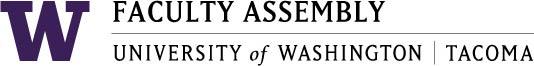 Faculty Assembly Executive Council (EC) Meeting MinutesMay 14, 2018   12:30-1:25pm    GWP 320Present: Lauren Montgomery, Ka Yee Yeung-Rhee, Nicole Blair,Mark Pendras, Sushil Oswal, Justin Wadland, DC Grant, Jie Sheng, Jutta Heller, Jill Purdy, Michelle Garner, Greg Rose, Denise Drevdahl, Arindam Tripathy, Eugene Sivadas, Ji-Hyun AhnZoom: Charles Costarella, Loly Alcaide Ramirez, Menaka AbrahamGuests: Lauren Pressley, Rebecca Disrud, Bonnie Becker, Elizabeth Hansen, Marcie Lazzari, Riki Thompson Excused: Mark Pagano, Ellen Moore, Leighann ChaffeeAbsent: DC GrantConsent Agenda, Recording Permission, & Approval of MinutesThe agenda and the April 23, 2018 Executive Council meeting minutes were approved.Recording permission for the minutes was given.AnnouncementsProjected preview agendas for 5/25 and 6/4Hope to vote on academic plan on 6/4Feedback on year – send ahead of time and turn in anonymously (like course evaluations)Spring FA meeting: 5/25/18 – please note the new date. Time: 1-3pm. Location: Carwein Auditorium. This meeting will be focused on the results of the Academic Planning Exercise and the feedback received from student panels.Unit reports: SAM is working; fill out form – resend; SOE finalizing; resend – some reservations in MSB, refer to dean for that; CAC, etc. Learning Commons Presentation  – Lauren Pressley, Library Director, Justin Wadland, Associate Director and Head of the Digital Scholarship Program, & Rebecca Disrud, Writing Center Associate DirectorThis is meant as a broad conversation – high level overview A learning commons task force met over summer 2017 and fall; met to talk through issues of what learning commons are and what it should look like here; that group made preliminary document and has vetted through various groupsThey have a document to share if people want more informationStudents have voiced needing a flexible space for learning – a common academic space and for community buildingExample: Faculty member, Rachel Hershberg’s, students photo voice project:“Gather” – come together and work as a community – but lack space“Nothing to do but wait” – time that students could be actively engaged between classes“The distance between all of us” - more community spaces might bridge the distance between usNo place to engage – students value the diversity, but find it difficult to connect; lack of connection and lack of persistence tied togetherThese reflect research around HIPs; the features  of learning commons are shown to increase retention and engagementThe Learning Commons are supported by student desire and large bodies of researchThe Learning Commons could include a seamless student experience:Remove friction, increase accessibility, personalized/collaborative/flexibleWhat it might look like:Learning commons are customized to meet local needs; not ready-made model; hence using a UWT task forceIntegrated spaces with multiple services; students don’t have to carry cognitive burden of figuring out what kind of help they need; staff can help students collaborativelyCollaborative space – group tables and boothsQuiet and loud spaces; hide-away and connect with peers;  service points, help from experts; tech options, printing, library resources; quiet space, working together space; quality of space changes depending on time of day based on needs at that point in timeBooth with wrap around, technology, collaborating, public room, but furniture allows it to feel more focusedFurniture choices can influence behavior and cognitionThey are not yet at the point of architectural rendering; just painting picture of types and optionsThe learning commons ties into 5 out of 6 of the impact goals in the strategic planIncreases availability of support servicesStrengthen collaborations, communities a part of campusEquity – increasing access to services and tech. academic support for all students; impact students who might not have it off of campusUWT library and TLC share the LARC (learning and resource commons) – so what would be different?Library is operating in one space while TLC  in another;  though collaborative, they operate as two officesStudents are often unclear about where to go for what kind of help they needIntegration of services:Workshops for students and faculty developmentRecursive process of writing and researchWriting as a social process – need space to supportJust-in-time services: advising and financial aid – central hub for support – partner to provide seamless support servicesTask force recommendations:TLC, library, academic technologyAlso, value of central space – for point of need services – might not be in depth, but starting point for studentsLarge common space; easy access to services and tech; collaborative services; flexible tech and furnitureSecure, central, space to meet student need of increased hoursMake support services more visible and accessibleTechnology and digital scholarship – tech to support student work –thorough understanding of types of assignments students have in order to provide the services/tech needed; along with providing faculty with workshops on how to design assignments with access to learning commons tech that is availableInterested in faculty perspective: Q & A:Q: Working with assumption that space is in current library building?A: Depends on what campus wants; is that where we should be starting, or a different space? Library is already central – so that’s good; needs further discussionDuring peak times, library is already at capacityQ: Remember grad students and evening classes, spaces for projects Q: Quietness and calmness of a library has wonderful benefits – wouldn’t want to lose – pictures indicated bright and busy – put a plug in for old, quiet calm, quiet colorsYes, students want more quiet spaces too; most libraries are doing both2nd floor Tioga – some comfy chairs by windows – a good example of itSome students come to TLC to study by themselves where it is vibrant and loudImportant to maintain a diversity of spacesUWS – Odegaard Library – loud on bottom floor, quieter as you go upProvide opportunity for different kinds of learningValue about learning commons in comparison to TLC:  tutoring can be seen as remedial; but learning commons is seen as a space for everyone – doesn’t have connotation of “help offered because you need fixing”Space around building on strengths instead of deficiencies Please share further feedback with Library and TLC as they work toward making the learning commons a realityDraft Academic Plan Review -   APPENDIX A	 Put together because of period of rapid growth and entering a period of slower growthWant academic life in the hands of faculty and coordinated across unitsfinancially informed and sustainableCampus-wide request for feedback from all faculty – refined to use criteriaSince meeting with APCC, also met with VC Finance, Tye Minckler, and Deans/Directors – it was clear that within the 3 year timespan we’ll have 1 new program – just to put it all in perspective (in addition to any program that comes fully funded by legislature)Expansions of existing programs is separateStaging was largely based on how far along these programs are already developed (PNOI, 1503, etc.)Reminder: just sequencing; not approval; approval process remains unchanged 12 new programs moving forward One is actually a program changeOne is a minor 26 program change requests – largely about resourcesWill be negotiated between Dean/Directors, EBC, and CBCALL IN CONTEXT OF CONSOLIDATION AND CENTRALIZATION OF BUDGET; will experience over next year; increase in transparency  Facilities request will go directly to Tye Minckler and his group Request for 50 total faculty over next 3 yearsThis year – one new line and replacementsNext year only replacementsThird year, maybe 1-2 new lines and replacementsThere is support for all of the proposed programs AND also the need to have the reality of our resource picture3 were deferred because proposals stated that they were in aspirational stageMoving forward actually doesn’t mean a whole lotMain point: APCC and EC have big tasks moving forward; representation on APCC and EC needs to be considered very important moving forwardOver summer the team will write how oversight of plan will work (giving a lot of power to APCC and EC)SPCC joining us today to give inputFEEDBACK / Q&A:Where did the strategic plan come into play? Did it? Or in the criteria?Not very much at all; this is the skinny version of the academic plan; didn’t have time to vet in meaningful wayAll of it is un-prioritizedBecause of how things emerge, inappropriate to dictate what comes first; also, large and complex approval process; approval is not place of planning teamCriteria will be used by APCCIn submitting new programs, will it be a “free for all” or race for whoever gets in first? Is there a mechanism to help with this?This has come up in multiple conversations; we need to develop policy and process over the summer to deal with this issuePlace for advisors in implementation plan?APCC has developed criteria to help guide the demand question so that when proposers write a PNOI and 1503 so there will be some consistency in data; some will come from admissions and advising; student demand is only a piece of the data, we have an obligation beyond that; asking for systematic demand analysis; in past, all looked great and penciled out; there is no way to evaluate because it’s not your field, etc.A good point that we should make sure to work with advisorsWill the plan/slides be shared? Yes; over summer will write out implementation, deadlines, etc.This is a forward looking plan – but also needs to be backward looking to see situation – are we reviewing existing programs (enrollment)?Tree diagrams (coggle): undergraduate & graduate degrees and number of people enrolled; picture of where we areYes, we need to make room for aspirational programs – i.e. music; we’ll look at building into the process a program that has no existing faculty, etc.Part of this to be an assessment of programs?Did that in phase oneIf faculty want more than 1 new program in next three years, faculty need to decide if they want to use resources from a current program to fuel a new one5 degrees that are different flavors of vanilla: this doesn’t serve community and isn’t in line with the idea of being a UniversityIt’s possible for faculty to decide to discontinue a degree; better to decide than have it forced because of resource constraintHands off approach from academic planning team; not yet in situation to cut, and want to avoid that situation, be wise stewards of resourcesWould you like reassessment of existing programs (in the future) again?The activity was viewed as needing to defend what we already have; so it wasn’t an honest look at functioning and aspiring; it’s not a conversation people wanted to have; it will take iterations to get thereSense of defensiveness about the process vs. what do we really want? We’ve had this program for 20 years, is it working? What is struggling?Hard because it was the first attempt at this conversationSmall does not mean that it’s struggling; some small but service is highHistorical sense of growth-mode (“we will get more”), so it’s hard to consider the upcoming years when we won’t grow (as much; programmatically) A suggestion for messaging around this: anticipate that some will see this and say “we have all these requests and only one will go through, so we’ve wasted our time”; with previous practices, ALL OF THESE WOULD HAVE GONE THROUGH; so ultimately, it’s saving everyone timeContinue to collect feedback via emailConcern about where strategic plan came into play – concern among facultyStrategic plan was part of criteria; also, planning team didn’t use criteria because not they are not approving; APCC will use criteria (& strategic plan) in deciding approvalsDiversity of programs is the most important piece for faculty to considerThe criteria for the evaluation of proposals in the academic plan were approved by the Executive Council on 4/23/18 as follows:Alignment with strategic planCommunity/Student/Market demand and impactResource impact - plus or minusCampus-wide balance of academic disciplines and programs, building on our existing expertise and interdisciplinary emphasis.The next steps are:5/8/18 - Academic planning team creates draft of first plan.5/9/18 - Draft plan is presented to APCC for review and feedback5/10/18 - Semi-finalized plan is presented to Deans and Directors for review5/2018 -Semi-finalized plan is reviewed by VCFA Tye Minckler and staff for financial impact assessment.5/14/18 - Draft plan is presented to EC (with APCC) for review, integration of feedback, and approval5/25/18 - Finalized plan is presented to Faculty Assembly in the Spring quarterly meeting.Summer 2018 - Planning team reviews process and writes Academic Plan policy and process guidelines.Autumn 2018 - Guidelines presented to APCC for review and feedback, then to EC for review, incorporation of feedback and approval.Ongoing - academic plan is used as a guide to the creation of new programs at UW Tacoma, with a renewing planning cycle every three years.Adjourn    APPENDIX A: Academic Plan PresentationPlanning Team:Ali Modarres – Chair, Council of Deans and DirectorsLauren Montgomery – Chair, Faculty AssemblyJill Purdy – Executive Vice Chancellor of Academic AffairsKa Yee Yeung – Vice Chair, Faculty AssemblyPurpose:  To ensure that the continued growth of the academic programs at UW Tacoma is:Determined by the facultyCoordinated across all units on campusFinancially sustainable & resource informedPursuant to Section 23-43 of the Faculty Code, the faculty of the University of Washington Tacoma: A. Shall, with respect to academic matters, 1. Determine its requirements for admission and graduation; 2. Determine its curriculum and academic programs; 3. Determine the scholastic standards required of its students; 4. Recommend to the Board of Regents those of its students who qualify for the     University degrees; 5. Exercise the additional powers necessary to provide adequate instruction and     supervision of its students. We needed a way for faculty to gain a campus wide perspective on academic program development.Summary of Academic Plan activity to date:Autumn Quarter – Assessed existing degree programs          using rubric and data provided.Winter Quarter – Faculty worked with Dean on new program requests, and program change requests. Faculty reviewed and EC approved evaluation criteria.Spring Quarter – Planning team assembled new plan.  Draft reviewed by APCC, EC, Deans/Directors, VCFAFeedback integrated into this presentation.Criteria Used in Planning (unranked):Developed via campus wide faculty process, approved by ECAlignment with Strategic Plan goals: (Students, Scholarship, Communities, Equity, Culture, Growth)Campus-wide Balance of Academic Disciplines and Programs, (building on existing expertise and interdisciplinary emphasis)Community/Student/Market Demand and ImpactResource Impact (+/-)As we worked with the feedback this spring, we discovered several layers of complexity that will need to be negotiated.Resource Requests for Existing ProgramsGlobal Honors in BA Healthcare Leadership Global Honors in BA Business Administration Honors, Global Honors and Faculty in lower division courses in BS Computer Science & Systems Faculty in BS of Information Technology Global Honors in BA Urban Studies  Faculty for Two Year Track in Masters of Accounting Faculty for MS Business Analytics Faculty for Masters in Business Administration Faculty for Master of Cybersecurity and Leadership (Business) Faculty for Master of Cybersecurity and Leadership (Institute) Program improvements to Master in Education  Faculty and Staff for Advanced Standing MSW  Staff for online Criminal Justice BA and new Tracks Integrated pathways in Global Honors pathways Additional faculty in MS in Geospatial Technologies Staff in MS in Geospatial Technologies Staff in MA in Community Planning  Faculty in Bachelor of Science in Nursing (BSN) Faculty in Master of Nursing Faculty in BA (major) in Healthcare Leadership Faculty for BA Ethnic, Gender and Labor Studies  Faculty for Interdisciplinary options in BA History Facility Requests for Existing ProgramsDesignated computer classroom where SPSS software is installed - BA Psychology GIS lab - MS in Geospatial Technologies  Studio space in TPS - BS in Urban Design  Larger Classrooms (80 students) - BA in Urban Studies, BA in Sus. Urban Development Flexible furniture and space refresh - BA in Urban Studies Network lab in BS Information Technology Simulation lab, hardware and software in Bachelor of Science in Nursing (BSN) Existing Program ChangesThese requests will go through existing channels:Discussed by the EVCAA and the respective Dean or Director.New faculty or staff positions require approval from Executive Budget Committee.Facilities requests will be shared with the VC for Finance and Administration. The consolidation of these requests has already been useful for budgeting purposes.Total of 15 New Degree Program Proposals.Proposed New Graduate Programs*PhD in ComputingDNP Doctor of Nursing Practice *EdS in School Psychology *MS in Environmental Science*+MS in Information Technology*MS in Elec. & Computer Engineering MA in Public Affairs MA in Criminal Justice M in Healthcare LeadershipProposed New Undergraduate Programs#BS in Mechanical Engineering#BS in Civil Engineering*BA Economic and Policy Analysis    *BA in Art BA in Education Studies BA Philosophy, Religion and Ethics * = existing PNOI # = dependent on state funding+ = self supporting Recommending that 12 move forward in this planning round, in two quasi-stages:Stage One:*EdS in School Psychology *MS in Environmental Science*BA Economic and Policy Analysis  #BS in Mechanical Engineering * = existing PNOI # = dependent on state funding+ = self supportingStage Two:DNP Doctor of Nursing Practice *PhD in Computing*MS in Electrical and Computer Engineering *+MS in Information Technology*BA in Art BA in Education Studies BA Philosophy, Religion and Ethics #BS in Civil Engineering * = existing PNOI + = self supporting # = dependent on state fundingDeferred to Next Academic Plan (2020/2021):MA in Public Affairs MA in Criminal Justice M in Healthcare LeadershipSpecial Cases:The International Studies new program proposal will be considered as a program change to the existing Global Studies degree. Undergraduate Minor in Business Analytics as well as all certificate programs will proceed through regular curriculum channels.The Critical Step: matching New Program Requests with Budgetary realities.Budgetary Realities:We will realize 3-4% margins in operating costs if we:Incur 4% growth in student enrollment per year (about 200 students/year)Hire 1 new faculty next year: 2018-19 (plus replacements)Hire no new faculty the following year (2019-20) (replacements only)Hire 1 or 2 new faculty in 2020-21 (plus replacements)(Note that fully funded programs like Mechanical and Civil Engineering may, if funded, be additional to the above.)Conclusions1). Of the 15 new program proposals in this round, realistically only one or two will be realized.2)  In order to determine which one(s) APCC will need to see ALL POTENTIAL 1503’s at the same time.3)  Hence the timing complexity - tbd4). Faculty should be thinking about reallocation of resources in the next round of Academic Planning.Current and Next Steps:Faculty Assembly: Reviews draft plan and provides feedback. May 25thPlanning Team: Assimilates recommendations from above and creates a final campus-wide Academic Plan.  May 28-June 1Executive Council:  Final review and vote.  June 4Summer Quarter, 2018Planning Team: Reviews feedback and develops policies and processes for implementation of the plan and future planning cycles. Autumn Quarter 2018Executive Council:  Reviews and makes recommendations to the Academic Plan policies and processes and codifies them through Faculty Assembly legislation (Class B).Ongoing  Academic Planning becomes part of our campus culture and operates on a cyclical basis.